О присвоении адреса участкам с кадастровыми номерами 61:02:0050101:2588 и 61:02:0050201:2233             С целью проведения аукциона по продаже права на заключение договора купли-продажи земельных участков с кадастровыми номерами 61:02:0050101:2588 и 61:02:0050201:2233, в соответствии с постановлением Администрации Истоминского сельского поселения от 10.09.2015г.№305 «Об утверждении Правил присвоения и аннулирования адресов на территории Истоминского сельского поселения Аксайского муниципального района Ростовской области»,- П О С Т А Н О В Л Я Ю:земельным участкам, -Присвоить адрес: а) Российская Федерация, Ростовская область, Аксайский район, сельское поселение Истоминское, п. Дорожный, пер. Абрикосовый, 14 участку с кадастровым номером: 61:02:0050101:2588 площадью 1500 кв.м.     б) Российская Федерация, Ростовская область, Аксайский район, сельское поселение Истоминское, х. Островского, ул. Ноябрьская, 8А участку с кадастровым номером: 61:02:0050201:2233 площадью 2969 кв.м.     2. Контроль, за исполнением данного постановления возложить на начальника сектора имущественных отношений и архитектуры Администрации Истоминского сельского поселения Тарзян А. О.И. о. главы Администрации  Истоминского сельского поселения                                                Д. А. КудовбаПостановление вносит сектор имущественных отношений и архитектуры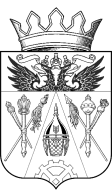 АДМИНИСТРАЦИЯ ИСТОМИНСКОГО СЕЛЬСКОГО ПОСЕЛЕНИЯ АКСАЙСКОГО РАЙОНА РОСТОВСКОЙ ОБЛАСТИПОСТАНОВЛЕНИЕАДМИНИСТРАЦИЯ ИСТОМИНСКОГО СЕЛЬСКОГО ПОСЕЛЕНИЯ АКСАЙСКОГО РАЙОНА РОСТОВСКОЙ ОБЛАСТИПОСТАНОВЛЕНИЕАДМИНИСТРАЦИЯ ИСТОМИНСКОГО СЕЛЬСКОГО ПОСЕЛЕНИЯ АКСАЙСКОГО РАЙОНА РОСТОВСКОЙ ОБЛАСТИПОСТАНОВЛЕНИЕАДМИНИСТРАЦИЯ ИСТОМИНСКОГО СЕЛЬСКОГО ПОСЕЛЕНИЯ АКСАЙСКОГО РАЙОНА РОСТОВСКОЙ ОБЛАСТИПОСТАНОВЛЕНИЕАДМИНИСТРАЦИЯ ИСТОМИНСКОГО СЕЛЬСКОГО ПОСЕЛЕНИЯ АКСАЙСКОГО РАЙОНА РОСТОВСКОЙ ОБЛАСТИПОСТАНОВЛЕНИЕАДМИНИСТРАЦИЯ ИСТОМИНСКОГО СЕЛЬСКОГО ПОСЕЛЕНИЯ АКСАЙСКОГО РАЙОНА РОСТОВСКОЙ ОБЛАСТИПОСТАНОВЛЕНИЕАДМИНИСТРАЦИЯ ИСТОМИНСКОГО СЕЛЬСКОГО ПОСЕЛЕНИЯ АКСАЙСКОГО РАЙОНА РОСТОВСКОЙ ОБЛАСТИПОСТАНОВЛЕНИЕ2020сентября2019г.№201х. Островскогох. Островскогох. Островскогох. Островскогох. Островскогох. Островскогох. Островского